F I P LASSOCIAZIONE SPORTIVA DILETTANTISTICA NON A SCOPO DI LUCROXIV Western European Open Powerlifting Championships Equipped and Classic  8th – 10th September 2023 in Reykjanesbær, Iceland Questo form DEVE essere compilato in ogni sua parte  dal responsabile della società e spedito entro i termini previsti a:Originale:  	Segretario Gare Internazionali: alessandro.favorito@libero.itCopia: 		Presidente: fipl@libero.itMEN CLASSIC    	MEN - max. 6 Men. max. 2  lifters per class 	           MEN (organizer B team) – max. 6 Men, max. 2  lifters per class  WOMEN CLASSICWOMEN – max. 6 Women, max. 2  lifters per class	           WOMEN (organizer B team) – max. 6 Men, max. 2  lifters per class  MEN EQUIPPED    	MEN - max. 6 Men. max. 2  lifters per class 	           MEN (organizer B team) – max. 6 Men, max. 2  lifters per class  WOMEN EQUIPPEDWOMEN – max. 6 Women, max. 2  lifters per class	           WOMEN (organizer B team) – max. 6 Men, max. 2  lifters per class  Elenco accompagnatori:Segue form albergo, trasporto e banchetto:Official hotel: Courtyard by Marriott Reykjavik Keflavik Airport Aðalgata 60 230 Reykjanesbær, Iceland. http Single room (king size bed): 140 EUR per person/night, including breakfast Double room (two single beds): 160 EUR per person/night, including breakfastArrivals/Departures by plane –  Shuttle: Daily will be handover at the technical meeting and posted at the Hotel Timetable will be provided after final nominations.Closing Banquet: Price 35 EUR Sull’importo netto delle prenotazioni verrà aggiunto il 5% per commissioni e spese bancarie.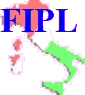 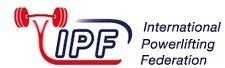 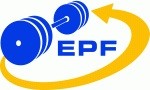 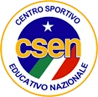 ACCETTAZIONE (entro): Domenica 02 Luglio 2023 BONIFICO (entro): Giovedì 10 Agosto 2023Ultimo giorno per cancellazione atleti:Martedi 10 Agosto 2023(la restituzione della prenotazione dipende esclusivamente dalla nazione organizzatrice)Società affiliata: Responsabile società:E-mail:Cell:Arbitri disponibili (giorni e categorie)Class                       ClassFamily NameFirst NameBirthdaySQBPDLTOTALYear powerworkClass                       ClassFamily NameFirst NameBirthdaySQBPDLTOTALYear powerworkReserve lifters, max. 5 per teamReserve lifters, max. 5 per teamClass                       ClassFamily NameFirst NameBirthdaySQBPDLTOTALYear powerworkClass                       ClassFamily NameFirst NameBirthdaySQBPDLTOTALYear powerworkClass                       ClassFamily NameFirst NameBirthdaySQBPDLTOTALYear powerworkReserve lifters, max. 5 per teamReserve lifters, max. 5 per teamClass                       ClassFamily NameFirst NameBirthdaySQBPDLTOTALYear powerworkClass                       ClassFamily NameFirst NameBirthdaySQBPDLTOTALYear powerworkClass                       ClassFamily NameFirst NameBirthdaySQBPDLTOTALYear powerworkReserve lifters, max. 5 per teamReserve lifters, max. 5 per teamClass                       ClassFamily NameFirst NameBirthdaySQBPDLTOTALYear powerworkClass                       ClassFamily NameFirst NameBirthdaySQBPDLTOTALYear powerworkClass                       ClassFamily NameFirst NameBirthdaySQBPDLTOTALYear powerworkReserve lifters, max. 5 per teamReserve lifters, max. 5 per teamClass                       ClassFamily NameFirst NameBirthdaySQBPDLTOTALYear powerworkCognome e NomeCoach / Assistant coach Tipologia camereCognome (indicare tutti i nomi e cognomi di chi occuperà la camera richiesta)Data ARRIVO in albergo   Trasporto (se serve indicare numero e  orario di ARRIVO del volo)             Data PARTENZAda albergo                               Trasporto(se serve indicare numero e orario di PARTENZA del volo)        Banchetto (SI / NO)